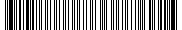 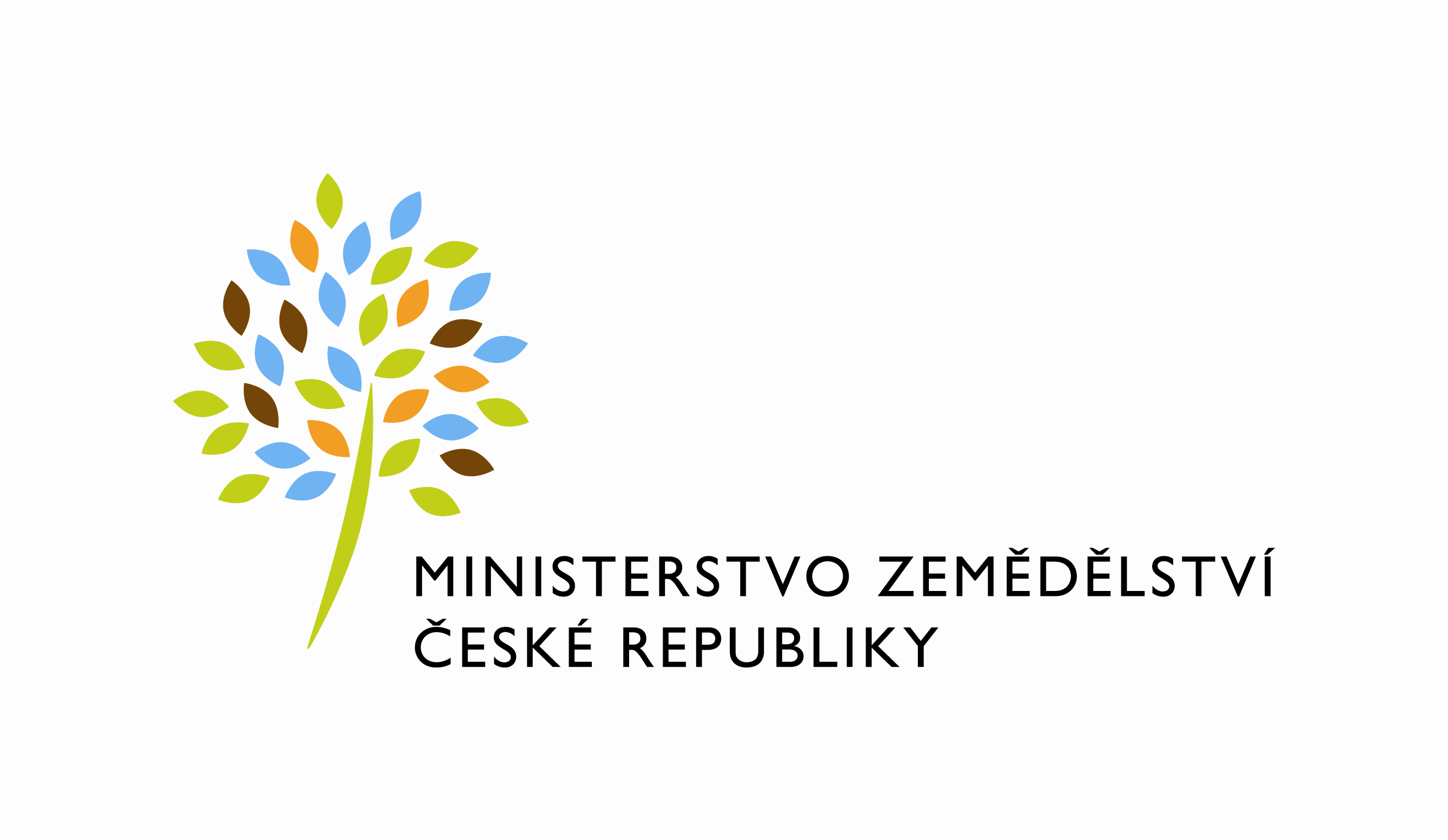 adresa: Těšnov 65/17, Nové Město, 110 00 Praha 1DATUM: 29. 7. 2021Prodloužení termínu dodání RfC_ISND_II_2021_No035_úprava_MPZ_a_ISND_pro III.fazi_kůrov_prispevku (Z31478)Vážený pane xxx,oznamujeme Vám tímto prodloužení termínu dodání objednávky č. 4500136390 k RFC-ISND-HR-001-Uprava MPZ a ISND pro III. fazi kurovcoveho prispevku (Z31478).Nový termín dodání je do 30. 9. 2021.Zdůvodnění:Prodloužení termínu dodání je odsouhlaseno garantem aplikace a to s ohledem na rozsáhlou přípravu šablon k tomuto dotačnímu titulu.S pozdravemPřílohy:útvar: Odbor informačních a komunikačních technologiíČíslo útvaru: 11150VÁŠ DOPIS ZN.:	 ZE DNE:	 SPISOVÁ ZN.:	 74VD15544/2018-11153NAŠE ČJ.:	 MZE-45119/2021-11152VYŘIZUJE:	Bc. Petra HonsováTelefon:	221811019E-MAIL:	Petra.Honsova@mze.czID DS: 	yphaax8O2 IT Services s.r.o.Vážený panxxxZa Brumlovkou 266/2Michle140 00 Praha 4%%%el_podpis%%%Ing. Oleg Blaškoředitel odboruOtisk úředního razítka